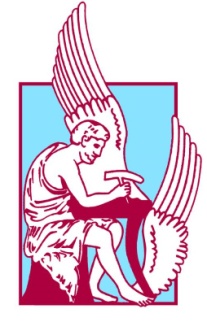 ΠΟΛΥΤΕΧΝΕΙΟ ΚΡΗΤΗΣΣχολή Μηχανικών Περιβάλλοντος, Πολυτεχνειούπολη, Χανιά 73100Πρόγραμμα Μεταπτυχιακών Σπουδών «ΠΕΡΙΒΑΛΛΟΝΤΙΚΗ ΜΗΧΑΝΙΚΗ»AITΗΣΗ Του/της 	αριθμ. μητρ.	κατοίκο	οδός	πόλη	Τ.Κ.	Τηλ. 	Ε-mail 	Χανιά, ……………20...Συμφωνώ για τον ορισμό μουως Επιβλέπων/ουσα……………………….Προς: τη Συντονιστική Επιτροπή του Π.Μ.Σ. «Περιβαλλοντική Μηχανική» της Σχολής ΜΗΠΕΡΚατόπιν συννενοήσεως και με τη σύμφωνη γνώμη του/της κ.............................., παρακαλώ να εγκρίνετε τον ορισμό του/της ως Επιβλέποντος/ουσας για την απόκτηση ΔΜΣ στο Π.Μ.Σ. «Περιβαλλοντική Μηχανική» της Σχολής σας.Επίσης, παρακαλώ όπως μου εγκριθεί ο τίτλος της Μεταπτυχιακής Διπλωματικής Εργασίας μου, ως εξής:Θέμα: «			:	»Title:«				»Επισυνάπτω περίληψη της προτεινόμενης Μεταπτυχιακής Διπλωματικής ΕργασίαςO/H Υποψήφιος/α  για ΔΜΣ……………………….